POPULATION PHARMACOKINETICS STUDY OF BENZNIDAZOLE IN CHILDREN WITH CHAGAS DISEASEPrincipal Investigators: Dr Jaime Altcheh (Children’s Hospital of Buenos Aires, Buenos Aires, Argentina)Dr Facundo Garcia BournissenEnglish version of Spanish version 2.1 – July 2007population pharmacokinetics Study of benznidazole in children with Chagas diseasePrincipal InvestigatorsDr. Altcheh, JaimeParasitology Children’s Hospital “R. Gutiérrez” Gallo 1330, C1425EFD, Ciudad de Buenos Aires.Dr. Koren, Gideon Division of Clinical Pharmacology and Toxicology The Hospital for Sick Children, University of , , 8th floor, CoinvestigatorsDr. Garcia Bournissen, Facundo Division of Clinical Pharmacology and ToxicologyThe Hospital for Sick Children, University of ,, 8th floor, , ON M5G1X8, Dr. Giglio, Norberto  EpidemiologyChildren’s Hospital “R. Gutiérrez” Gallo 1330, C1425EFD, Ciudad de Buenos Aires.Dr. Della Védova, Carlos Omar Laboratorio de Servicios a  y al Sistema Científico (CONICET-CIC) Departamento de Química, Facultad de Ciencias Exactas, Universidad Nacional de  Cno. Centenario e/ 505 y 508 Gonnet - CP 1897,  , Pcia de Buenos Aires Dr. Alejandro Nava-OcampoDivision of Clinical Pharmacology and Toxicology The Hospital for Sick Children, University of , , 8th floor, Protocol summaryTABLE OF CONTENTS1	Protocol summary	32	TABLE OF CONTENTS	43	GENERAL INFORMATION	53.1	Study Title	53.2	Principal Investigators	53.3	Coinvestigators	54	INTRODUCTION	64.1	Background	65	OBJEcTIVe	106	study design	106.1	Study type	106.2	Population	106.2.1	Selection criteria	106.2.2	Inclusion criteria	106.2.3	Exclusion Criteria	106.2.4	Criteria for withdrawal from the study	117	research plan	127.1	General overview of the study	127.2	Patient recruitment	137.3	Study duration	137.4	Data collection	137.5	Treatment	137.6	Follow up	137.7	Sample obtention for pharmacokinetics	147.7.1	Group 1: Patients receiving the first dose of benznidazole	147.7.2	Group 2: Patients in steady state phase (Days 3 – 59)	157.7.3	Group 3: Patients receiving the last dose	157.8	Overview of diagnostic studies	158	statistical design	158.1	Statistical methods	168.2	Sample size calculation	168.2.1	Sample size justification	168.2.2	Stratification of patient population	168.2.3	Interim analysis	169	ethical considerations	1710	Adverse drug events	1711	data confidentiality	1712	references	18GENERAL INFORMATIONStudy TitleStudy of population pharmacokinetics of benznidazole (BNZ) in children with chagas diseasePrincipal Investigators Dr. Koren, Gideon Division of Clinical Pharmacology and Toxicology The Hospital for Sick Children, University of , , 8th floor, Dr. Altcheh, JaimeDivision of Parasitology Hospital de Niños Ricardo Gutiérrez Gallo 1330, C1425EFD, Ciudad de Buenos Aires.CoinvestigatorsDr Facundo Garcia BournissenDivision of Clinical Pharmacology and Toxicology The Hospital for Sick Children, Toronto, Canada.Dr. Giglio, Norberto  Division of EpidemiologyHospital de Niños Ricardo Gutiérrez Gallo 1330, C1425EFD, Ciudad de Buenos Aires.Dr. Carlos Della VedovaLaboratorio de Servicios a  y al Sistema Científico (CONICET-CIC) Departamento de Química, Facultad de Ciencias Exactas, Universidad Nacional de  Cno. Centenario e/ 505 y 508 Gonnet - CP 1897, La Plata , Pcia de Buenos Aires Dr. Alejandro Nava-OcampoDivision of Clinical Pharmacology and Toxicology The Hospital for Sick Children, University of , , 8th floor, INTRODUCTIONBackgroundChagas disease is a parasitic infection caused by the parasite Trypanosome cruzi. The geographical distribution of this disease is wide, from the south of the  to the south of , with endemic characteristics from the north of  to the north of Argentina.1The parasite that causes this disease can be transmitted by an arthropod vector, transfusions or mother to child transmission during pregnancy. Great progress has been achieved in the last years in the control of the transmission by the vector and by transfusion. Nevertheless, many challenges for the control of this infection still remain.After the initial phase of the infection, which happens mainly in children and has a mortality of up to 10%, an asymptomatic phase ensues that will eventually lead to irreversible heart and /or intestinal tract damage in up to 30% of the patients many years after the initial infection.1It is estimated that there are currently about 20 million people infected in Latin America, and that 200,000 new cases and 20,000 deaths due to complications of the disease happen every year.1;2 Most of the new infections happen in children, either by vector transmission or by vertical transmission. In , where 89% of the population lives in urban areas in particular in or around , most of the patients infected with Chagas’ disease live in urban areas.  Prevalence of Chagas’ disease in  has been estimated to be about 2%. Most new infections in urban areas are due to vertical transmission and occasionally due to blood transfusions. The transplacental route of transmission explains why most new cases in ban centers are detected in young children.It has been shown that treatment of the infection in the acute phase is effective and carries a cure rate above 90%. Clinical trials have shown that the treatment of children in the quiescent phase leads to a positive therapeutic response. New tools are being used to evaluate the response to the treatment such as PCR to detect parasite genome in blood and tissues and newer antigens for antibody tests. These advances have led to health authorities of Latin American countries and the World Health Organization to implement treatment programs of children with Chagas’ disease across central and .3There are only 2 drugs currently available for the treatment of Chagas disease, nifurtimox and benznidazole.1Benznidazole(N-benzyl-2-nitroimidazol-1-acetamide) is a nitroimidazol compound that was developed over 30 years ago.4 The mechanism of action of benznidazole is still not clear, but it has been shown to induce reductive stress leading to covalent modification of proteins and other macromolecules in the parasite.1;5 Another potential mechanism of action is the inhibition of the enzyme tripanotionine reductase, which leads to tripanotionine depletion, a molecule with important detoxification functions in the parasite T. cruzi.4 Benznidazole, and possibly its metabolites, like nifurtimox, induces the production of free radicals that can damage the parasite’s DNA, as well as inhibit RNA and protein synthesis. 4;6Only 2 studies on the pharmacokinetics of benznidazole have been published to date, both in the 1970’s.Benznidazole pharmacokinetics has been described as monocompartimental in healthy male adults.7-9 After a group of healthy male volunteers received 100 mg of benznidazole po, the plasmatic peak concentration of 2.2 – 2.8 mg/l was observed 3 – 4 hours post dose. The estimated half life was 12 hours, and the volume of distribution 0.56 l/kg.8 In a second study of multiple doses of benznidazole in Chagas patients, doses of 7 mg/kg produced plasma concentrations similar to those estimated based on the pharmacokinetic parameters obtained from the previous study.9 All patients reached steady state within 10 days of treatment with plasma concentrations between 5.4 – 16.4 mg/l (estimated required plasma concentration to kill the parasite: 3 – 6 mg/l).Benznidazole is eliminated by the liver, with less than 20% excreted unchanged by the kidney. Protein binding is moderate (40%), and distribution into tissues is good, including central nervous system, liver, and red blood cells. There are virtually no studies on the metabolism of benznidazole in humans, and very little and outdated information is available from animal studies.Benznidazole, and other drugs used for the treatment of Chagas disease have never been adequately studied in the pediatric population.10;11 Also, there is no appropriate formulation for use of this drug in the pediatric population (liquid formulation), which many times forces health care providers to recur to pill fractionation, a methodology fraught with difficulties and risks.12;13In response to this dearth of information in the pediatric population, the Scientific Working Group on Chagas Disease, TDR, WHO/PAHO has signaled the study of the pharmacokinetics of benznidazole and nifurtimox in children as a research priority.Pharmacokinetic studies have traditionally involved a limited number of patients, usually healthy volunteers. Pharmacokinetic profile of the studied drug would usually be characterized extensively in each individual participant, which requires a large number of samples to be obtained. The requirement for extensive sampling makes traditional pharmacokinetics studies very difficult to perform in pediatric populations due to ethical and logistical limitations (e.g. blood volume restrictions, inordinate number of punctures, etc).In the last few decades, a new approach to pharmacokinetics, population pharmacokinetics, has gained momentum as the method of choice when studying vulnerable populations such as children. This method changes the focus away from the complete estimation of the pharmacokinetics parameters of each ividual participant towards the estimation of the parameters (and its variability) in the whole population. In order to estimate the pharmacokinetics of a drug from a population perspective, a larger number of individuals is required to participate, but the amount of samples per ividual is greatly reduced (to as little as 2 samples in some designs). This milder burden on the ividual patient makes population pharmacokinetics the method of choice for studies in the pediatric population.This method has been recommended by the FDA and EMEA as the standard method for pharmacokinetic studies in children.14-16Given the absolute absence of data on the pharmacokinetics of benznidazole in the pediatric population, we propose to carry out a population pharmacokinetics study of this drug in children receiving this drug for the treatment of Chagas disease. OBJEcTIVeTo study the pharmacokinetics of benznidazole in children with Chagas’ disease.study designStudy typePopulation pharmacokinetics study.Observational prospective study in especial populations (children).pulationSelection criteria Children 2–12 years old, with Chagas’ disease.Inclusion criteriaChildren 2 – 12 years old, both sexes, with a diagnosis of Chagas’ disease and eligible for treatment with benznidazole, as per current treatment protocols. Chagas’ disease diagnostic criteria: At least 2 positive serological tests for Trypanosoma cruzi infection técnicas serológicas reactivas (ELISA, Hemmoagglutination and particle agglutination tests).Informed consent signed by the parents and assentment of the patient. Exclusion Criteria Patients with a history of hypersensitivity to benznidazole or any of the drug excipients. Immunocompromised patients (Clinical history compatible with HIV infection, cancer, primary immunodeficiencies or prolonged treatment with corticosteroids or other immunosuppressants)Altered hepatic function (increase in AST/ALT x3 or billirubin x3).Altered renal function (increase in creatinine x3).PregnancyCriteria for withdrawal from the study Non-compliance with treatment plan Severe drug reaction potentially attributable to benznidazole Any situation that may put the safety of the patient at risk, according to the judgment of the researchers or attending physicians. research planGeneral overview of the study Patient recruitmentPatients eligible for the study will be recruited at the Parasitology Division, Children’s , , where these patients are routinely treated and followed up. Recruitment will be carried out by the treating pediatrician and principal investigator, Dr. Jaime Altcheh.Study duration The recruitment phase of the study will take an estimated 24 months. Data collection Information on clinical examination, weight, height, cardiological evaluation, and clinical biochemistry results will be collected. These studies are done routinely in children with Chagas’ disease under treatment with benznidazole.Treatment The patients will receive, as per routine treatment protocol of Chagas disease, Benznidazole (RADANIL®, Roche). Dose: 5-8 mg/kg/d, bid,  for 60 days. The patients are usually treated in an outpatient setting.Benznidazole will be provided by the Argentine National Ministry of Health, for free. The patients will be given enough benznidazole for 1 h of treatment plus 5 days. Pill counts will be carried out at the day 30 visit, when enough benznidazole to complete the remaining of the treatment will be given to the patient’s family. Pill counts will be carried out again at the end of the treatment period.The patients parents will be given a treatment diary to complete during the treatment period with daily times of ingestion of the medication and any events that they think might be related to the treatment.All concomitant medications will be registered in the patient’s chart. There is no available information to date neither on the metabolism of benznidazole, nor on potential drug interactions.Follow up Patients will be followed according to the usual management protocol of children with Chagas’ disease, at the ambulatory clinic of the Division of Parasitology, Children’s .Patients will be seen at the clinic at diagnosis, 7, 30 and 60 days after the start of the treatment. Clinical examination and laboratory studies will be performed at each visit, including CBC, liver and renal function tests and Chagas serology.Parents will be instructed to report adverse events potentially related to the treatment.Patients will be seen 3 months after the treatment period is completed, and every 6 hs after that. Serology for Chagas’ disease will be performed at each visit.All adverse events will be immediately reported to the pharmacovigilance division of the ANMAT (Argentine National Administration of Medications and Medical Technology).Sample obtention for pharmacokineticsThe patients enrolled in the study will be divided in 3 groups: Group 1: Patients receiving the first dose of benznidazole (N=12; Sampling windows: a=0-2hs; b=2-6hs; c=6-12hs post dose).Group 2: Patients in steady state phase (at least after 3 days of treatment; Days 3-59).(N=26; sampling windows: a=through–before next dose; b=0-2hs; c=2-6hs post dose). Group 3: Patients receiving the last dose of benznidazole (Days 61-63).(N=12; Sampling windows: a=12-18hs; b=18-24hs; c=24-36hs post dose). Time of drug administration and blood extraction will be registered in a form. Extraction times will be distributed across the sampling windows (see 7.1), and taking into account, to the extent possible, patient availability and preferences. Blood extraction will done using a butterfly needle, with previous application of anaesthetic cream. Blood extractions will be done, whenever possible, within the context of other routine blood extractions required for the clinical follow up of the patient. Samples will be stored in the fridge until extraction (less than 48 hs).Benznidazole extraction and measurement: Benznidazole will be extracted and measured (by HPLC) according to published protocols.17-21Group 1: Patients receiving the first dose of benznidazole Number of patients: 12.Number of blood extractions per patient: 3. The first extraction between 0 and 2 hours, the second extraction between 2 and 6 hours and the third extraction between 6 and 12 hours post dose.Blood volume per extraction: 3ml.Minimal interval between samples: 1 hour.Group 2: Patients in steady state phase (Days 3 – 59)Number of patients: 26Number of blood extractions per patient: 3. The first extraction at through (right before the next dose), the second extraction between 0 and 2 and the third extraction between 2 and 6 hours post dose.Blood volume per extraction: 3ml.Minimal interval between samples: 1 hour.Group 3: Patients receiving the last dose Number of patients: 12Number of blood extractions per patient: 3. Extractions times will be chosen from the following times: 12, 18, 24 and 36 hours post dose.Blood volume per extraction: 3ml.Minimal interval between samples: 1 hour.Overview of diagnostic studies statistical design Statistical methods Descriptive statistics (i.e. mean, median, sd, variation coefficient, etc) will be used to describe the analyzed variables. The pharmacokinetics parameters to be estimated in the population will be Volume of distribution (V), clearance (C), absorption rate constant (Ka/F), elimination rate constant (Ke).The population pharmacokinetic model most appropriated for the data will be chosen using the Akaike information criteria. Pharmacokinetic data will be analyzed using the program NONMEM for nonlinear mixed effects modelling.Sample size calculationFifty patients will be enrolled in the study. Sample size justification For a drug following one-compartment kinetics, as has been suggested for benznidazole 8;9, between 10 and 20 patients would be required to detect a subpopulation with a 30% difference in drug clearance.Given the fact that there is virtually no data available on the disposition of benznidazole in children (and very little in adults, too), we assume that 50 patients should be enough to detect the existence of 2 subpopulations and account for patient attrition.Stratification of patient population Samples obtained from patients in the first group (Patients receiving the first dose of benznidazole) will provide information mainly on the absorption rate constant and volume of distribution of the drug. Samples from the remaining two groups (Patients in steady state phase and patients receiving the last dose) will provide information mainly on the clearance rate of the drug, as well as confirming if the drug follows a one-compartment model (or other). Interim analysis We expect to carry out an interim analysis when 50% of the patients are enrolled. This will allow us to adjust the number of patients required and better estimate the time required to complete the study.ethical considerations Informed written consent will be required of the patients’ parents or guardians, and of the patients that are capable of understanding the written consent process. Patients who cannot understand the written consent process will be required to assent, and the assent will be registered by a witness. The study will be done in agreement with the guidelines of the International Conference on Harmonisation (ICH6), Good clinical practice guidelines (GCP), the declaration of , the UNICEF convention on the rights of children, and the regulations of the ANMAT (Argentine Ministry of Health).Adverse drug events Every adverse event, whether related to benznidazole or not, will be registered and notified to the pharmacovigilance division of the ANMAT, as well as the Teaching and Research Committee of the Children’s Hospital of Buenos Aires.data confidentiality Patient data confidentiality will be strictly enforced, including patient anonymity. Samples will be identified by alphanumeric code, and patient data will be stored in files and computer to which the principal investigator and associate investigators only will have access.references	(1) 	Urbina JA, Docampo R. Specific chemotherapy of Chagas disease: controversies and advances. Trends Parasitol 2003; 19(11):495-501.	(2) 	WHO Expert Committee on the Control of Chagas Disease, World Health Organization. Control of Chagas disease second report of the WHO Expert Committee. 905 ed. : World Health Organization, 2002	(3) 	Control of Chagas disease second report of the WHO Expert Committee. WHO Expert Committee on the Control of Chagas Disease.  2002. , World Health Organization. 	(4) 	Raether W, Hanel H. Nitroheterocyclic drugs with broad spectrum activity. Parasitol Res 2003; 90 Supp 1:S19-S39.	(5) 	Moreno SN, Docampo R, Mason RP et al. Different behaviors of benznidazole as free radical generator with mammalian and Trypanosoma cruzi microsomal preparations. Arch Biochem Biophys 1982; 218(2):585-591.	(6) 	Docampo R. Sensitivity of parasites to free radical damage by antiparasitic drugs. Chem Biol Interact 1990; 73(1):1-27.	(7) 	Lau AH, Lam NP, Piscitelli SC et al. Clinical pharmacokinetics of metronidazole and other nitroimidazole anti-infectives. Clin Pharmacokinet 1992; 23(5):328-364.	(8) 	Raaflaub J, Ziegler WH. Single-dose pharmacokinetics of the trypanosomicide benznidazole in man. Arzneimittelforschung 1979; 29(10):1611-1614.	(9) 	Raaflaub J. Multiple-dose kinetics of the trypanosomicide benznidazole in man. Arzneimittelforschung 1980; 30(12):2192-2194.	(10) 	The Therapeutic Orphan--30 Years Later. Proceedings of a joint conference of the Pediatric Pharmacology Research Unit Network, the European Society of Developmental Pharmacology, and the National Institute of Child Health and Human Development. , . Pediatrics 1999; 104(3 Pt 2):581-645.	(11) 	Wilson JT. An update on the therapeutic orphan. Pediatrics 1999; 104(3 Pt 2):585-590.	(12) 	Schechter NL, Berde CB, Yaster M. Pain in infants, children, and adolescents. 2nd ed ed. : Lippincott Williams & Wilkins, 2002	(13) 	Nahata MC. Lack of pediatric drug formulations. Pediatrics 1999; 104(3 Pt 2):607-609.	(14) 	Meibohm B, Laer S, Panetta JC et al. Population pharmacokinetic studies in pediatrics: issues in design and analysis. AAPS J 2005; 7(2):E475-E487.	(15) 	Roy A, Ette EI. A pragmatic approach to the design of population pharmacokinetic studies. AAPS J 2005; 7(2):E408-E420.	(16) 	Sheiner LB, Beal SL. Evaluation of methods for estimating population pharmacokinetics parameters. I. Michaelis-Menten model: routine clinical pharmacokinetic data. J Pharmacokinet Biopharm 1980; 8(6):553-571.	(17) 	Workman P, White RA, Walton MI et al. Preclinical pharmacokinetics of benznidazole. Br J Cancer 1984; 50(3):291-303.	(18) 	Workman P, Walton MI, Lee FY. Benznidazole: nitroreduction and inhibition of cytochrome P-450 in chemosensitization of tumour response to cytotoxic drugs. Biochem Pharmacol 1986; 35(1):117-119.	(19) 	Morilla MJ, Prieto MJ, Romero EL. Benznidazole vs benznidazole in multilamellar liposomes: how different they interact with blood components? Mem Inst Oswaldo Cruz 2005; 100(2):213-219.	(20) 	Morilla MJ, Benavidez PE, Lopez MO et al. Liposomal benznidazole: a high-performance liquid chromatographic determination for biodistribution studies. J Chromatogr Sci 2003; 41(8):405-409.	(21) 	de Castro CR, az de Toranzo EG, Castro JA. Benznidazole-induced ultrastructural alterations in rat adrenal cortex. Mechanistic studies. Toxicology 1992; 74(2-3):223-232.TitleStudy of population pharmacokinetics of benznidazole (BNZ) in children with Chagas disease Duration24 monthsObjectiveTo study the population pharmacokinetics of benznidazole in children with Chagas disease DesignPhase I study in special populations (children). Population pharmacokineticsPopulationAmbulatory pediatric patients with Chagas diseaseSample sizeTotal N=50 Patients will be divided in 3 groups: Group 1: Patients receiving the first dose of BNZ (N=12)Group 2: Patients in steady state of BNZ (N=26) Group 3: Patients receiving the last dose of BNZ (N=12)Selection CriteriaChildren 2 to 12 years old with infection due to Trypanosome Cruzi (Chagas disease)Inclusion CriteriaChildren 2 to 14 year old under treatment with BNZ for Chagas disease. Diagnosis of Chagas disease with at least 2 techniques (ELISA, hemagglutination or particle agglutination).Informed consent provided by the parents and assentment provided by the patient.Exclusion CriteriaPatients with hypersensitivity to BNZ.Immunocompromised patients.Altered liver or kidney function.Pregnancy.TreatmentBenznidazole 5-8 mg/kg/day p.o. in 2 daily doses for 60 daysSafety monitoringVital signs, adverse events, laboratory markers. Samples for  pharmacokinetics studySamples per patient: 3 (sparse sampling)Volume of blood per sample: 3ml Visit01234Time07 d1m2mposttreatmentInformed consentXClinical historyXXXXXPhysical examXXXXXChagas’ serologyXXXXXCBCXXXXLiver enzymesXXXXCreatinineXXXXCardiological examXAdverse event evaluationXXXXDrug measurements (may not coincide with clinical visits)XXXX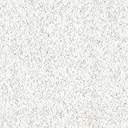 